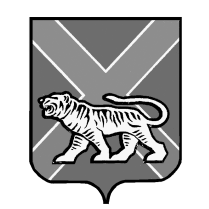 АДМИНИСТРАЦИЯ ХАСАНСКОГО ГОРОДСКОГО ПОСЕЛЕНИЯХАСАНСКОГО МУНИЦИПАЛЬНОГО РАЙОНАПРИМОРСКОГО КРАЯПОСТАНОВЛЕНИЕ27 декабря 2019 года                         пгт. Хасан                                       №  148О присвоении почтового адреса В соответствии с Федеральными законами от 28 декабря .             № 443-ФЗ «О федеральной информационной адресной системе и о внесении изменений  в Федеральный закон «Об общих принципах организации местного самоуправления в Российской Федерации», от 6 октября .      № 131-ФЗ «Об общих принципах организации местного            самоуправления в Российской Федерации», Постановлением Правительства РФ от 19 ноября .  № 1221 «Об утверждении Правил присвоения, изменения и аннулирования адресов», с положением пункта 22 статьи 5 Устава Хасанского городского поселения, в целях упорядочивания адресного хозяйства населенных пунктов территории Хасанского городского поселения,  глава администрации Хасанского городского поселения ПОСТАНОВЛЯЕТ:Присвоить сооружению – Мемориал героям боев у о. Хасан в 1938 году (пгт. Хасан), расположенного в границах земельного участка с кадастровым номером 25:20:320101:917. Установлено относительно ориентира, расположенного за пределами участка. Ориентир дом. Участок находится примерно в 30 м от ориентира по направлению на запад. Почтовый адрес ориентира: Приморский край, Хасанский район, пгт. Хасан, ул. И.Мошляка, д. 2б, почтовый адрес:692730, Приморский край, Хасанский район, пгт. Хасан, ул. И.Мошляка, д. 2в.Добавить адрес сооружения культуры и отдыха в Федеральную информационную адресную систему (ФИАС).Контроль за исполнением данного Постановления оставляю за собой.Глава администрации Хасанского городского поселения                                                     Д.И. Смирнов            